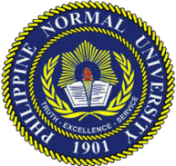 Clearance to ProceedREC Form 3BASIC INFORMATIONThe following items [√] have been received and reviewed in connection with the above study to be conducted by the above researcher/project leader.[  ] Research Proposal in prescribed format[  ] Informed Consent Form/s / Assent Form[  ] Data Collection Tools [  ] _________________________[  ]  ________________________and hereby approved:[  ] To proceed to the validation of the data gathering tools[  ] To proceed to data collection, organization and write-upDate of Issuance:  ___________________        Signature over printed name				Signature over printed name	Head, Secretariat						Chair           Research Ethics Committee 			            Research Ethics CommitteeREC Code: Research Proposal Title:Researcher /  Project Leader and Designation/Affiliation: